STATIONARY SOURCE IDENTIFICATION FORMSection 12    Project Description ContinuedSection 12    Project Description ContinuedSection 12    Project Description ContinuedThe application is NOT complete unless the certification of truth, accuracy, and completeness on this form bears the signature of a Responsible Official. Responsible Official is defined in 18 AAC 50.990. (18 AAC 50.205)CERTIFICATION OF TRUTH, ACCURACY, AND COMPLETENESS“Based on information and belief formed after reasonable inquiry, I certify that the statements and information in and attached to this document are true, accurate, and complete.”Alaska Department of Environmental ConservationAir Quality Minor Permit Application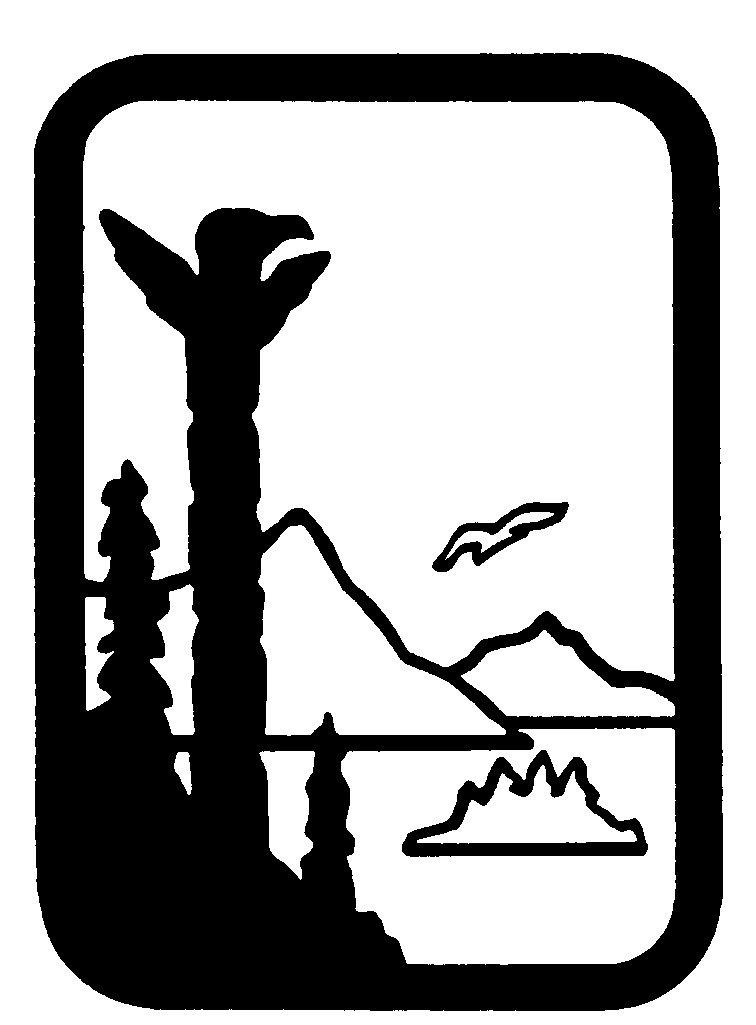 Section 1     Stationary Source InformationSection 1     Stationary Source InformationSection 1     Stationary Source InformationSection 1     Stationary Source InformationSection 1     Stationary Source InformationName:     Name:     Name:     SIC:     SIC:     Project Name (if different):      Contact:          Contact:          Contact:          Contact:          Physical Address:     City:               State:     Zip:     Zip:     Physical Address:     Telephone:     Telephone:     Telephone:     Telephone:     Physical Address:     E-Mail Address:     E-Mail Address:     E-Mail Address:     E-Mail Address:     UTM Coordinates (m) or Latitude/Longitude:      Northing:        Easting:     Easting:     Zone:     UTM Coordinates (m) or Latitude/Longitude:      Latitude:         Longitude:     Longitude:     Longitude:     Section 2     Legal OwnerSection 2     Legal OwnerSection 2     Legal OwnerSection 3     Operator (if different from owner)Section 3     Operator (if different from owner)Section 3     Operator (if different from owner)Name:     Name:     Name:     Name:     Name:     Name:     Mailing Address:     Mailing Address:     Mailing Address:     Mailing Address:     Mailing Address:     Mailing Address:     City:     State:      Zip:     City:     State:      Zip:     Telephone #:     Telephone #:     Telephone #:     Telephone #:     Telephone #:     Telephone #:     E-Mail Address:     E-Mail Address:     E-Mail Address:     E-Mail Address:     E-Mail Address:     E-Mail Address:     Section 4     Designated Agent (for service of process)Section 4     Designated Agent (for service of process)Section 4     Designated Agent (for service of process)Section 5     Billing Contact Person (if different from owner)Section 5     Billing Contact Person (if different from owner)Section 5     Billing Contact Person (if different from owner)Name:     Name:     Name:     Name:     Name:     Name:     Mailing Address:     Mailing Address:     Mailing Address:     Mailing Address:     Mailing Address:     Mailing Address:     City      State:      Zip:     City:     State:     Zip:     Telephone #:     Telephone #:     Telephone #:     Telephone #:     Telephone #:     Telephone #:     E-Mail Address:     E-Mail Address:     E-Mail Address:     E-Mail Address:     E-Mail Address:     E-Mail Address:     Section 6     Application ContactSection 6     Application ContactSection 6     Application ContactSection 6     Application ContactName:     Name:     Name:     Name:     Mailing Address:     City:     State:     Zip:     Mailing Address:     Telephone:     Telephone:     Telephone:     E-Mail Address:     E-Mail Address:     E-Mail Address:     Section 7    Desired Process Method     (Check only one – see 18 AAC 50.542(a) for process descriptions and restrictions)Section 7    Desired Process Method     (Check only one – see 18 AAC 50.542(a) for process descriptions and restrictions)             Fast track for a permit classification under 18 AAC 50.502 [18 AAC 50.542(b)]   Public comment [18 AAC 50.542(d)]Section 8  Source Classification(s) (Check all that apply)Section 9   Modification Classification(s) (Check all that apply)[18 AAC 50.502(b)][18 AAC 50.502(c)(3)]     Asphalt Plant  [> 5 ton per hour]   NOx Increase > 10 tpy	[and existing PTE > 40 tpy]     Thermal Soil Remediation Unit  [> 5 ton per hour]   SO2 Increase > 10 tpy	[and existing PTE > 40 tpy]     Rock Crusher  [> 5 ton per hour]   PM-10  Increase > 10 tpy	[and existing PTE > 15 tpy]     Incinerator(s)  [total rated capacity > 1000 lb/hour]   PM-2.5 Increase > 10 tpy	[and existing PTE > 10 tpy]     Coal Preparation Plant   CO  Increase > 100 tpy	[and existing PTE > 100 tpy     Port of Anchorage Facilityin a nonattainment area]If you checked any of the above, is (are) the emission [18 AAC 50.502(c)(4)]unit(s)    new,   relocated*, or   existing?    NOx Increase > 40 tpy	[and existing PTE ≤ 40 tpy]   SO2 Increase > 40 tpy	[and existing PTE ≤ 40 tpy]    PM-10 Increase > 15 tpy	[and existing PTE ≤ 15 tpy][18 AAC 50.502(c)(1)]   PM-2.5 Increase > 10 tpy	[and existing PTE ≤ 10 tpy]New or relocated* stationary source with potential emissions greater than:   CO Increase > 100 tpy         [and Existing PTE ≤ 100 tpy 	in a nonattainment area]   40 tons per year (tpy) NOx Basis for calculating modification:   40 tpy SO2     Projected actual emissions minus baseline actual emissions   15 tpy PM-10    10 tpy PM-2.5   New potential emissions minus existing potential emissions   0.6 tpy lead    100 tpy CO in a nonattainment area Section 10     Permit Action Request (Check all that apply)[18 AAC 50.502(c)(2)]Construction or relocation* of a:[18 AAC 50.508]     Portable oil and gas operation   Establish Plant-wide Applicability Limitation (PAL)     > 10 MMBtu/hr fuel burning equipment in a SO2    Establish emission reductions to offset nonattainment pollutant special protection area    Owner Requested Limit* (ORL)*     Relocation does NOT include moving equipmentfrom one place to another within your current stationary source boundary.   Revise or Rescind Title I Permit Conditions *Permit Number:        Condition No.      Date:      *Which to use?  See http://www.dec.state.ak.us/air/ap/docs/orlrtc.pdfSection 11     Existing Permits and LimitsFor an existing stationary source, do you have an existing: (Check all that apply)   Air quality permit        Number(s)*:           Owner Requested Limit(s)	Permit Number(s):	        Pre-Approved Emission Limit	(PAEL) Number(s)**:	     * All active construction, Title V, and minor permit numbers.**Optional.  Please provide this number if possible.  http://dec.alaska.gov/Applications/Air/airtoolsweb/ Section 12     Project DescriptionProvide a short narrative describing the project.  Discuss the purpose for conducting this project, what emission units/activities will be added/modified under this project (i.e., project scope), and the project timeline.  If the project is a modification to an existing stationary source, describe how this project will affect the existing process.  Include any other discussion that may assist the Department in understanding your project or processing your application.  Include a schedule of construction. Please use additional copies of this sheet if necessary.For PALs under Section 10 of this application, include the information listed in 40 C.F.R. 52.21(aa)(3), adopted by reference in 18 AAC 50.040 [18 AAC 50.540(h)].For a limit to establish offsetting emissions under Section 10 of this application, specify the physical or operational limitations necessary to provide actual emission reductions of the nonattainment air pollutant; including [18 AAC 50.540(i)]: A calculation of the expected reduction in actual emissions; and  The emission limitation representing that quantity of emission reduction.For ORLs under Section 10 of this application [18 AAC 50.540(j)], include: A description of each proposed limit, including for each air pollutant a calculation of the effect the limit will have on the stationary source's potential to emit and the allowable emissions [18 AAC 50.225(b)(4)]; A description of a verifiable method to attain and maintain each limit, including monitoring and recordkeeping requirements [18 AAC 50.225(b)(5)];Citation to each requirement that the person seeks to avoid, including an explanation of why the requirement would apply in the absence of the limit and how the limit allows the person to avoid the requirement [18 AAC 50.225(b)(6)];A statement that the owner or operator of the stationary source will be able to comply with each limit [18 AAC 50.225(b)(8)]; For revising or rescinding Title I permit conditions under Section 10 of this application [18 AAC 50.540(k)], include: An explanation of why the permit term or condition should be revised or rescinded [18 AAC 50.540(k)(2)];The effect of revising or revoking the permit term or condition on [18 AAC 50. 540 (k)(3)]:Emissions; Other permit terms;The underlying ambient demonstration, if any;Compliance monitoring; andFor revising a condition that allows avoidance of a permit classification, the information required for that type of permit, unless the revised condition would also allow the owner or operator to avoid the classification. [18 AAC 50.540(k)(4)]Section 13     Other Application MaterialThe information listed below must be included in your air quality control minor permit application. Note: These must be attached in order for your application to be complete.If required to submit an analysis of ambient air quality under 18 AAC 50.540(c)(2), or if otherwise requested by the Department:    Attached are maps, plans, and/or aerial photographs as necessary to show the locations and distances of emissions units, buildings, emitting activities and boundaries of the associated with the stationary source, andnearby or adjacent residences, roads, other occupied structures and general topography within 15 kilometers.(Indicate compass direction and scale on each.)  Attached is a document (e.g., spreadsheet) showing coordinates and elevations of each modeled unit, along with parameters necessary to characterize each unit for dispersion modeling.  Attached is an electronic copy of all modeling files.If required to submit an analysis of ambient air quality under 18 AAC 50.540(c)(2), or if otherwise requested by the Department:    Attached are maps, plans, and/or aerial photographs as necessary to show the locations and distances of emissions units, buildings, emitting activities and boundaries of the associated with the stationary source, andnearby or adjacent residences, roads, other occupied structures and general topography within 15 kilometers.(Indicate compass direction and scale on each.)  Attached is a document (e.g., spreadsheet) showing coordinates and elevations of each modeled unit, along with parameters necessary to characterize each unit for dispersion modeling.  Attached is an electronic copy of all modeling files.If required to submit an analysis of ambient air quality under 18 AAC 50.540(c)(2), or if otherwise requested by the Department:    Attached are maps, plans, and/or aerial photographs as necessary to show the locations and distances of emissions units, buildings, emitting activities and boundaries of the associated with the stationary source, andnearby or adjacent residences, roads, other occupied structures and general topography within 15 kilometers.(Indicate compass direction and scale on each.)  Attached is a document (e.g., spreadsheet) showing coordinates and elevations of each modeled unit, along with parameters necessary to characterize each unit for dispersion modeling.  Attached is an electronic copy of all modeling files.If required to submit an analysis of ambient air quality under 18 AAC 50.540(c)(2), or if otherwise requested by the Department:    Attached are maps, plans, and/or aerial photographs as necessary to show the locations and distances of emissions units, buildings, emitting activities and boundaries of the associated with the stationary source, andnearby or adjacent residences, roads, other occupied structures and general topography within 15 kilometers.(Indicate compass direction and scale on each.)  Attached is a document (e.g., spreadsheet) showing coordinates and elevations of each modeled unit, along with parameters necessary to characterize each unit for dispersion modeling.  Attached is an electronic copy of all modeling files.If required to submit an analysis of ambient air quality under 18 AAC 50.540(c)(2), or if otherwise requested by the Department:    Attached are maps, plans, and/or aerial photographs as necessary to show the locations and distances of emissions units, buildings, emitting activities and boundaries of the associated with the stationary source, andnearby or adjacent residences, roads, other occupied structures and general topography within 15 kilometers.(Indicate compass direction and scale on each.)  Attached is a document (e.g., spreadsheet) showing coordinates and elevations of each modeled unit, along with parameters necessary to characterize each unit for dispersion modeling.  Attached is an electronic copy of all modeling files.Section 14     CertificationSection 14     CertificationSection 14     CertificationSection 14     CertificationThis certification applies to the Air Quality Control Minor Permit Application for the  This certification applies to the Air Quality Control Minor Permit Application for the  This certification applies to the Air Quality Control Minor Permit Application for the  submitted to the Department on:     .                                                                            (Stationary Source Name)                                                                            (Stationary Source Name)Type of Application     Initial Application     Change to Initial ApplicationSignature: Date: Printed Name:       Title:     Section 15     AttachmentsSection 15     AttachmentsSection 15     Attachments Attachments Included.List attachments:Section 16     Mailing AddressSection 16     Mailing AddressSubmit the minor permit application to the Permit Intake Clerk in the Department’s Anchorage office.  Submitting to a different office will delay processing. The mailing address and phone number for the Anchorage office is:Submit the minor permit application to the Permit Intake Clerk in the Department’s Anchorage office.  Submitting to a different office will delay processing. The mailing address and phone number for the Anchorage office is:Alaska Department of Environmental Conservation Air Permit Program555 Cordova StreetAnchorage, Alaska 99501(907) 269-4718